В соответствии со статьей 23 и пунктом 8 статьи 27 Устава Ужурского района Красноярского края, Ужурский районный Совет депутатов РЕШИЛ:1. Признать утратившим силу решение Ужурского районного Совета депутатов от 23.11.2011 № 23-153р «О порядке и условиях выплаты муниципальным служащим органов местного самоуправления Ужурского района доплаты, предусмотренной статьей 151 Трудового кодекса Российской Федерации».2. Настоящее решение вступает в силу на следующий день после официального опубликования (обнародования) в специальном выпуске газеты «Сибирский хлебороб».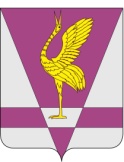 КРАСНОЯРСКИЙ КРАЙУЖУРСКИЙ РАЙОННЫЙ СОВЕТДЕПУТАТОВРЕШЕНИЕКРАСНОЯРСКИЙ КРАЙУЖУРСКИЙ РАЙОННЫЙ СОВЕТДЕПУТАТОВРЕШЕНИЕКРАСНОЯРСКИЙ КРАЙУЖУРСКИЙ РАЙОННЫЙ СОВЕТДЕПУТАТОВРЕШЕНИЕ30.08.2022г. Ужур№ 25-159рО признании утратившим силу решения Ужурского районного Совета депутатов от 23.11.2011 № 23-153р «О порядке и условиях выплаты муниципальным служащим органов местного самоуправления Ужурского района доплаты, предусмотренной статьей 151 Трудового кодекса Российской Федерации»О признании утратившим силу решения Ужурского районного Совета депутатов от 23.11.2011 № 23-153р «О порядке и условиях выплаты муниципальным служащим органов местного самоуправления Ужурского района доплаты, предусмотренной статьей 151 Трудового кодекса Российской Федерации»О признании утратившим силу решения Ужурского районного Совета депутатов от 23.11.2011 № 23-153р «О порядке и условиях выплаты муниципальным служащим органов местного самоуправления Ужурского района доплаты, предусмотренной статьей 151 Трудового кодекса Российской Федерации»Председатель Ужурского районного Совета депутатов_______________(А.С. Агламзянов)Глава Ужурского района _________________ (К.Н. Зарецкий)